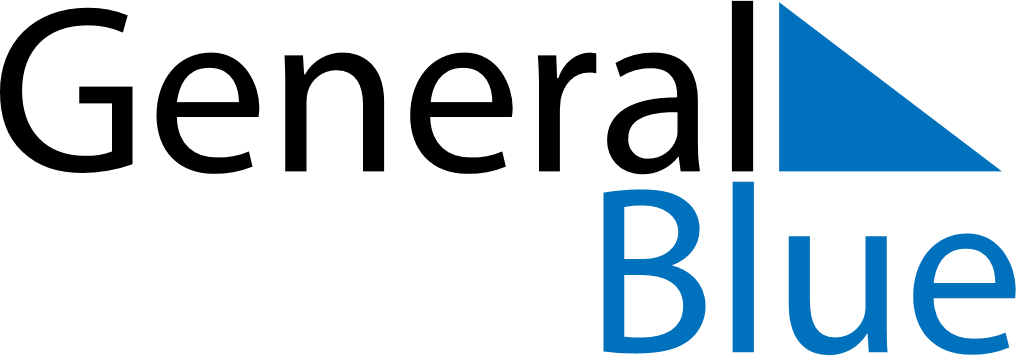 November 2024November 2024November 2024November 2024November 2024November 2024Ljusne, Gaevleborg, SwedenLjusne, Gaevleborg, SwedenLjusne, Gaevleborg, SwedenLjusne, Gaevleborg, SwedenLjusne, Gaevleborg, SwedenLjusne, Gaevleborg, SwedenSunday Monday Tuesday Wednesday Thursday Friday Saturday 1 2 Sunrise: 7:19 AM Sunset: 3:50 PM Daylight: 8 hours and 31 minutes. Sunrise: 7:22 AM Sunset: 3:47 PM Daylight: 8 hours and 25 minutes. 3 4 5 6 7 8 9 Sunrise: 7:24 AM Sunset: 3:45 PM Daylight: 8 hours and 20 minutes. Sunrise: 7:27 AM Sunset: 3:42 PM Daylight: 8 hours and 14 minutes. Sunrise: 7:30 AM Sunset: 3:39 PM Daylight: 8 hours and 9 minutes. Sunrise: 7:33 AM Sunset: 3:37 PM Daylight: 8 hours and 3 minutes. Sunrise: 7:35 AM Sunset: 3:34 PM Daylight: 7 hours and 58 minutes. Sunrise: 7:38 AM Sunset: 3:31 PM Daylight: 7 hours and 53 minutes. Sunrise: 7:41 AM Sunset: 3:29 PM Daylight: 7 hours and 47 minutes. 10 11 12 13 14 15 16 Sunrise: 7:44 AM Sunset: 3:26 PM Daylight: 7 hours and 42 minutes. Sunrise: 7:46 AM Sunset: 3:24 PM Daylight: 7 hours and 37 minutes. Sunrise: 7:49 AM Sunset: 3:21 PM Daylight: 7 hours and 32 minutes. Sunrise: 7:52 AM Sunset: 3:19 PM Daylight: 7 hours and 27 minutes. Sunrise: 7:54 AM Sunset: 3:16 PM Daylight: 7 hours and 22 minutes. Sunrise: 7:57 AM Sunset: 3:14 PM Daylight: 7 hours and 17 minutes. Sunrise: 8:00 AM Sunset: 3:12 PM Daylight: 7 hours and 12 minutes. 17 18 19 20 21 22 23 Sunrise: 8:02 AM Sunset: 3:09 PM Daylight: 7 hours and 7 minutes. Sunrise: 8:05 AM Sunset: 3:07 PM Daylight: 7 hours and 2 minutes. Sunrise: 8:08 AM Sunset: 3:05 PM Daylight: 6 hours and 57 minutes. Sunrise: 8:10 AM Sunset: 3:03 PM Daylight: 6 hours and 52 minutes. Sunrise: 8:13 AM Sunset: 3:01 PM Daylight: 6 hours and 48 minutes. Sunrise: 8:15 AM Sunset: 2:59 PM Daylight: 6 hours and 43 minutes. Sunrise: 8:18 AM Sunset: 2:57 PM Daylight: 6 hours and 38 minutes. 24 25 26 27 28 29 30 Sunrise: 8:20 AM Sunset: 2:55 PM Daylight: 6 hours and 34 minutes. Sunrise: 8:23 AM Sunset: 2:53 PM Daylight: 6 hours and 30 minutes. Sunrise: 8:25 AM Sunset: 2:51 PM Daylight: 6 hours and 26 minutes. Sunrise: 8:28 AM Sunset: 2:50 PM Daylight: 6 hours and 21 minutes. Sunrise: 8:30 AM Sunset: 2:48 PM Daylight: 6 hours and 17 minutes. Sunrise: 8:32 AM Sunset: 2:46 PM Daylight: 6 hours and 14 minutes. Sunrise: 8:35 AM Sunset: 2:45 PM Daylight: 6 hours and 10 minutes. 